 INGLÊS - LXReady for some more seasonal art?Siga as instruções abaixo para criar um floco de neve único, feito por você!Talvez esta atividade pareça algo que você já fez na escola... consegue se lembrar do que é?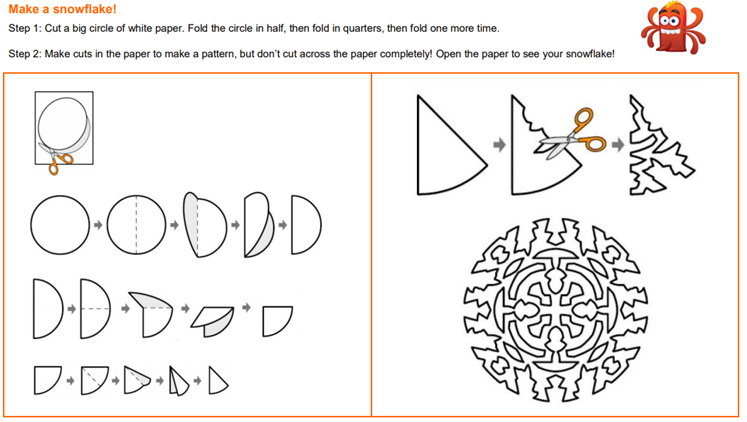 